  CENTRO EDUCACIONAL SANTA ROSA 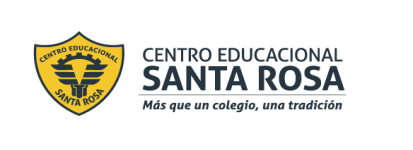                                                        UNIDAD TÉCNICA – PEDAGÓGICA	                                                                     JESSICA IBARRA M	Respeto – Responsabilidad – Tolerancia – Resiliencia       Guía N° 8        La Industrialización en ChileInstrucciones:Lee detenidamente la guía para que puedas entender de qué trata y así desarrollar las actividades.Si tienes  alguna duda puedes escribir al correo: jessica.ibarra@cesantarosa.climprimir esta guía, pegar en tu cuaderno.Actividad 1: Lee detenidamente las instrucciones para que puedas desarrollar la actividad.Lee el documento para que comprendas el contenido de él.Identifica en la sopa de letra los conceptos relacionados con el contenido de Industrialización en ChileCompleta  en cada  recuadro con el concepto correcto que corresponde a cada  enunciadoActividad 2: Esta Imagen corresponde a los trabajadores de las Salitreras en el norte de Chile. Observa y luego expone como era la condición laboral de estas personas.--------------------------------------------------------------------------------------------------------------------------------------------------------------------------------------------------------------------------------------------------------------------------------------------------------------------------------------------------------------------------------------------------------------------------------------------------------------------------------------------------------------------------------------------------------------------------------------------------------------------------------------------------------------------------------------------------------------------------------------------------------------------------------------------------------------------------------------------------------------------------------------------------------------------------------------------------------------------------------------------------------------------------------------------------------------------La industrialización en Chile El avance de la industrialización fuera de Europa coincidió con la independencia de Chile, cuya base social y económica aún se radicaba en la hacienda. No obstante, durante el siglo XIX el comercio exterior se fue convirtiendo en la fuerza motriz de su sistema económico. Si bien Chile se vinculó con la industrialización mediante su carácter exportador de materias primas, esta misma modalidad limitó y retrasó el desarrollo de la industria nacional. Ciclos de expansión económica Como Chile se integró a la economía mundial principalmente por la exportación de materias primas, sus ingresos dependían fuertemente del crecimiento de las economías industriales europeas. De este modo, se pueden distinguir los siguientes ciclos:Exportación de trigo, plata y cobre entre 1850 y 1860. El crecimiento económico estuvo ligado a la exportación de productos mineros y cereales, los cuales estaban controlados por propietarios nacionales. Este sistema productivo se caracterizó por ser principalmente tradicional y artesanal, aunque algunos empresarios invirtieron en infraestructura productiva y transportes. Esta expansión permitió aumentar los ingresos fiscales y así modernizar el sistema financiero, con la creación de varias instituciones crediticias, la infraestructura productiva y de transportes, entre otros aspectos. Sin embargo, debido a la susceptibilidad de la economía ante los vaivenes de la economía internacional, en 1873 se inauguró un período de estancamiento que afectó fuertemente a la economía chilena.Auge del salitre a partir de la década de 1880. Después de la guerra del Pacífico se incorporaron las regiones de Tarapacá y Antofagasta, las cuales eran ricas en salitre. Esto dio un nuevo impulso al crecimiento económico gracias a la exportación de este mineral, ya que Chile poseía los únicos yacimientos del mundo. El salitre, usado principalmente como fertilizante agrícola y para explosivos, era altamente requerido por Europa y determinó en gran medida los cuantiosos ingresos de la economía chilena a fines del siglo XIX y principios del XX. Aunque la mayoría de estos yacimientos estaban en manos de extranjeros, el Estado recaudó ingresos mediante los impuestos, dinero que fue invertido, especialmente, en infraestructura vial y educación.materiasprimasghtrsdadrsfghalghimpuestosasiertylayuiopñlkjhgswgqweritarapacadfghxcobrevtantofagastauvbnmbvbrqwertyuiioplcvbnmwaeertyuiophgfdinfraestructuravialseducacionargdjlhyifpcomercioexterioreswvTipo de comercio que desarrolló Chile durante el siglo XIX¿De qué tipo eran las exportaciones que realizó Chile?Anota las 3 materias primas que exportó ChileZonas  del norte incorporadas a Chile con el triunfo de la Guerra del PacíficoProducto que solo se encuentra en Chile, inicialmente se usó como fertilizante y para explosivos.Forma que utilizó el Estado de Chile para recaudar Ingresos¿En qué fueron invertidos los ingresos recaudados por el Estado de Chile?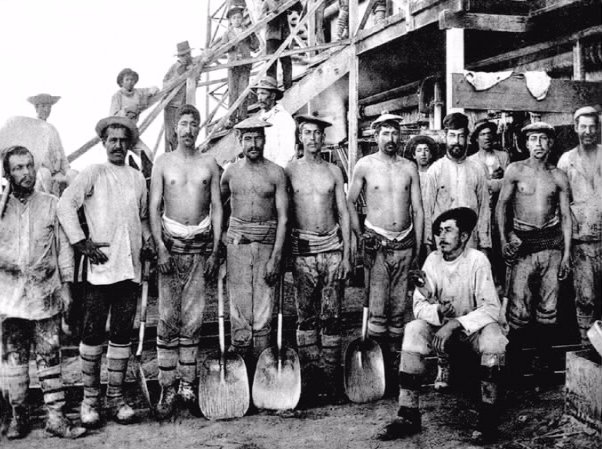 